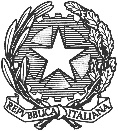 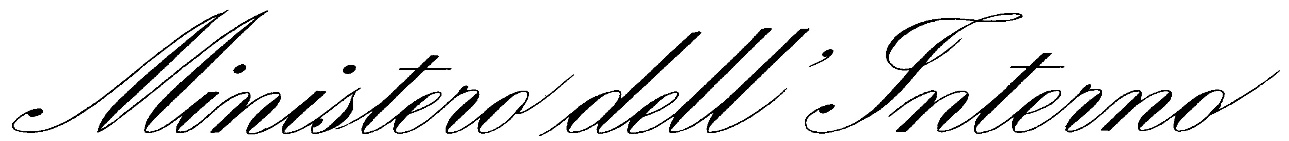 DIPARTIMENTO DELLA PUBBLICA SICUREZZADIREZIONE CENTRALE PER GLI AFFARI GENERALI E LE POLITICHE DEL PERSONALE DELLA POLIZIA DI STATOCap. 2871 – 2872 –  BILANCIO DELLO STATOEROGAZIONE DEI BENEFICI ECONOMICI AI SENSI DELLE LEGGI N. 466/1980, 302/1990,  388/2000, 206/2004, 266/2005, 147/2013 E IN ESECUZIONE DI SENTENZE IN FAVORE DELLEVITTIME DEL TERRORISMO, DELLA CRIMINALITÀ ORGANIZZATA E DEL DOVERE E LORO FAMILIARINumeroDataImporto speciale elargizione in euroMotivazione1571704/10/202290.993,69Speciale elargizione1571804/10/202271.296,84Speciale elargizione1575004/10/202253.240,00Speciale elargizione1568506/10/202256.057,36Speciale elargizione1573106/10/202251.026,46Speciale elargizione 1585106/10/202270.461,84Speciale elargizione1585206/10/202234.124,36Speciale elargizione1657711/10/202277.621,81Speciale elargizione 1594614/10/202266.550,00Speciale elargizione16323219/10/202290.508,00Speciale elargizione e assegni vitalizi1771519/10/2022266.200,00Speciale elargizione e assegni vitalizi1782821/10/202213.262,00Speciale elargizione 1854927/10/2022215.520,00Speciale elargizione e assegni vitalizi1856227/10/202280.820,00Speciale elargizione e assegni vitalizi1934228/10/20221.888,00Speciale elargizione1934428/10/20228.082,00Speciale elargizione1934728/10/20228.082,00Speciale elargizione1935028/10/202228.429,42Speciale elargizione 1936228/10/202210.776,00Speciale elargizione 1936528/10/202221.552,00Speciale elargizione1941028/10/202269.130,52Speciale elargizione